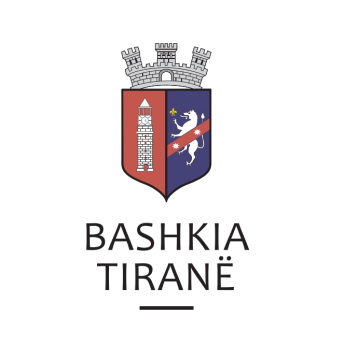      R  E  P U  B  L  I  K  A    E   S  H  Q  I  P  Ë  R  I  S  Ë
  BASHKIA TIRANË
DREJTORIA E PËRGJITHSHME PËR MARRËDHËNIET ME PUBLIKUN DHE JASHTË
DREJTORIA E KOMUNIKIMIT ME QYTETARËTLënda: Kërkesë për publikim lidhur me shpalljen e ankandit të tretë publik.Pranë Bashkisë Tiranë ka ardhur kërkesa për shpallje nga Shoqëria e Përmbarimit Privat “EPSA” sh.p.k., në lidhje me shpalljen e ankandit për pasurinë e paluajtshme për debitorët z. Edmond Mano dhe znj. Monika Mano.Ju sqarojmë se të dhënat e pronave përkatësisht janë si më poshtë:“Njësi” me nr. pasurie 1/312-N28, vol. 25, fq. 48, ZK 8370, me sip. 63.02 m2.Adresa:	      Rruga e “Dibrës”, TiranëÇmimi fillestar:   93.699 (nëntëdhjetë e tre mijë e gjashtëqind e nëntëdhjetë e nëntë) Euro“Garazh” nr. pasurie 1/312-G97, vol. 27, faqe 204, ZK 8370, me sip. 55.5 m2.Adresa:	      Rruga e “Dibrës”, TiranëÇmimi fillestar:  19.518 (nëntëmbëdhjetë mijë e pesëqind e tetëmbëdhjetë) Euro“Njësi” me nr. pasurie 1/312-N38, vol. 25, faqe 58, ZK 8370, sip. 29.5m2.Adresa:	      Rruga e “Dibrës”, TiranëÇmimi fillestar:  20.518 (njëzetë mijë e pesëqind e tetëmbëdhjetë) EuroDrejtoria e Komunikimit me Qytetarët ka bërë të mundur afishimin e shpalljes për Shoqërinë e Përmbarimit Privat “EPSA” sh.p.k., në tabelën e shpalljeve të Sektorit të Informimit dhe Shërbimeve për Qytetarët pranë Bashkisë Tiranë.     R  E  P U  B  L  I  K  A    E   S  H  Q  I  P  Ë  R  I  S  Ë
  BASHKIA TIRANË
DREJTORIA E PËRGJITHSHME PËR MARRËDHËNIET ME PUBLIKUN DHE JASHTË
DREJTORIA E KOMUNIKIMIT ME QYTETARËTLënda: Kërkesë për publikim lidhur me shpalljen e ankandit të tretë publik.Pranë Bashkisë Tiranë ka ardhur kërkesa për shpallje nga Shoqëria e Përmbarimit Privat “EPSA” sh.p.k., në lidhje me shpalljen e ankandit për pasurinë e paluajtshme për debitorët z. Spartak Hasmataj, znj. Dashamaira Hasamataj dhe për hipotekuesin (debitor) z. Refik Halili.Ju sqarojmë se të dhënat e pronave përkatësisht janë si më poshtë:“Truall” me nr. pasurie 4/166, vol. 13, faqe 185, ZK 8360, me sip. 182m2.Adresa:		Rruga  e “Dibrës”, TiranëÇmimi fillestar:         483.840 (katërqind e tetëdhjetë e tre mijë e tetëqind e dyzetë)  EuroDrejtoria e Komunikimit me Qytetarët ka bërë të mundur afishimin e shpalljes për Shoqërinë e Përmbarimit Privat “EPSA” sh.p.k., në tabelën e shpalljeve të Sektorit të Informimit dhe Shërbimeve për Qytetarët pranë Bashkisë Tiranë.     R  E  P U  B  L  I  K  A    E   S  H  Q  I  P  Ë  R  I  S  Ë
  BASHKIA TIRANË
DREJTORIA E PËRGJITHSHME PËR MARRËDHËNIET ME PUBLIKUN DHE JASHTË
DREJTORIA E KOMUNIKIMIT ME QYTETARËTLënda: Kërkesë për publikim lidhur me shpalljen e ankandit të tretë publik.Pranë Bashkisë Tiranë ka ardhur kërkesa për shpallje nga Shoqëria e Përmbarimit Privat “EPSA” sh.p.k., në lidhje me shpalljen e ankandit për pasurinë e paluajtshme për debitorët z. Refik Halili dhe znj. Xhakonda Halili.Ju sqarojmë se të dhënat e pronave përkatësisht janë si më poshtë:“Apartament” me nr. pasurie 1/312+1-29, vol. 24, faqe 237, ZK 8370, me sip. 116m2.Adresa:		Rruga  e “Dibrës”, TiranëÇmimi fillestar:         60.218 (gjashtëdhjetë mijë e dyqind e tetëmbëdhjetë)  Euro“Apartament” me nr. pasurie 1/312+1-54, vol. 25, faqe 12, ZK 8370, me sip. 417m2.Adresa:		Rruga  e “Dibrës”, TiranëÇmimi fillestar:         216.561 (dyqnd e gjashtëmbëdhjetë mijë e pesëqind e gjashtëdhjetë e një)  EuroDrejtoria e Komunikimit me Qytetarët ka bërë të mundur afishimin e shpalljes për Shoqërinë e Përmbarimit Privat “EPSA” sh.p.k., në tabelën e shpalljeve të Sektorit të Informimit dhe Shërbimeve për Qytetarët pranë Bashkisë Tiranë.     R  E  P U  B  L  I  K  A    E   S  H  Q  I  P  Ë  R  I  S  Ë
  BASHKIA TIRANË
DREJTORIA E PËRGJITHSHME PËR MARRËDHËNIET ME PUBLIKUN DHE JASHTË
DREJTORIA E KOMUNIKIMIT ME QYTETARËTLënda: Kërkesë për publikim lidhur me shpalljen për komunikim dhe lajmërim përmes afishimit.Pranë Bashkisë Tiranë ka ardhur kërkesa për shpallje nga Zyra Përmbarimore “Ardael” sh.p.k., në lidhje me shpalljen e njoftimit për komunikim dhe lajmërim përmes afishimit për debitorin z. Genc Demir Kaloshi.Të dhënat si më poshtë:Kreditor:          Banka Kombëtare Tregtare sh.a.Debitor:            Genc Demir KaloshiObjekt:             Kthim kredie bankare.1-Njoftim për shlyerje detyrimi.2-Urdhër për “Vendosjen e sekuestros konservative”3- Urdhër për “Vendosjen e sekuestros konservative mbi llogaritë, depozitat, apo kreditë debitorit nga Bankat e Nivelit të dytë”Drejtoria e Komunikimit me Qytetarët ka bërë të mundur afishimin e shpalljes për Zyrën Përmbarimore “Ardael” sh.p.k., në tabelën e shpalljeve të Sektorit të Informimit dhe Shërbimeve për Qytetarët pranë Bashkisë Tiranë.     R  E  P U  B  L  I  K  A    E   S  H  Q  I  P  Ë  R  I  S  Ë
  BASHKIA TIRANË
DREJTORIA E PËRGJITHSHME PËR MARRËDHËNIET ME PUBLIKUN DHE JASHTË
DREJTORIA E KOMUNIKIMIT ME QYTETARËTLënda: Kërkesë për publikim lidhur me shpalljen për komunikim dhe lajmërim përmes afishimit.Pranë Bashkisë Tiranë ka ardhur kërkesa për shpallje nga Zyra Përmbarimore “Ardael” sh.p.k., në lidhje me shpalljen e njoftimit për komunikim dhe lajmërim përmes afishimit për debitorin z. Florian Besim Meminaj.Të dhënat si më poshtë:Kreditor:          Banka Kombëtare Tregtare sh.a.Debitor:            Florian Besim MeminajObjekt:             Kthim kredie bankare.1-Njoftim për shlyerje detyrimi.2-Urdhër për “Vendosjen e sekuestros konservative”3- Urdhër për “Vendosjen e sekuestros konservative mbi llogaritë, depozitat, apo kreditë debitorit nga Bankat e Nivelit të dytë”Drejtoria e Komunikimit me Qytetarët ka bërë të mundur afishimin e shpalljes për Zyrën Përmbarimore “Ardael” sh.p.k., në tabelën e shpalljeve të Sektorit të Informimit dhe Shërbimeve për Qytetarët pranë Bashkisë Tiranë.     R  E  P U  B  L  I  K  A    E   S  H  Q  I  P  Ë  R  I  S  Ë
  BASHKIA TIRANË
DREJTORIA E PËRGJITHSHME PËR MARRËDHËNIET ME PUBLIKUN DHE JASHTË
DREJTORIA E KOMUNIKIMIT ME QYTETARËTLënda: Kërkesë për publikim lidhur me shpalljen për komunikim dhe lajmërim përmes afishimit.Pranë Bashkisë Tiranë ka ardhur kërkesa për shpallje nga Zyra Përmbarimore “Ardael” sh.p.k., në lidhje me shpalljen e njoftimit për komunikim dhe lajmërim përmes afishimit për debitorin z. Kujtim Pasha Kupi.Të dhënat si më poshtë:Kreditor:          Banka Kombëtare Tregtare sh.a.Debitor:            Kujtim Pasha KupiObjekt:             Kthim kredie bankare.1-Njoftim për shlyerje detyrimi.2-Urdhër për “Vendosjen e sekuestros konservative”3- Urdhër për “Vendosjen e sekuestros konservative mbi llogaritë, depozitat, apo kreditë debitorit nga Bankat e Nivelit të dytë”Drejtoria e Komunikimit me Qytetarët ka bërë të mundur afishimin e shpalljes për Zyrën Përmbarimore “Ardael” sh.p.k., në tabelën e shpalljeve të Sektorit të Informimit dhe Shërbimeve për Qytetarët pranë Bashkisë Tiranë.     R  E  P U  B  L  I  K  A    E   S  H  Q  I  P  Ë  R  I  S  Ë
  BASHKIA TIRANË
DREJTORIA E PËRGJITHSHME PËR MARRËDHËNIET ME PUBLIKUN DHE JASHTË
DREJTORIA E KOMUNIKIMIT ME QYTETARËTLënda: Kërkesë për publikim lidhur me shpalljen për komunikim dhe lajmërim përmes afishimit.Pranë Bashkisë Tiranë ka ardhur kërkesa për shpallje nga Zyra Përmbarimore “Ardael” sh.p.k., në lidhje me shpalljen e njoftimit për komunikim dhe lajmërim përmes afishimit për debitorin Arta Kovaçi P. F., subjekti Bar Kafe dhe znj. Arta Dalip Kovaçi.Të dhënat si më poshtë:Kreditor:          Autoriteti Shëndetësor Rajonal TiranëDebitor:            Arta Kovaçi P. F., subjekti Bar Kafe, Arta Dalip KovaçiObjekt:             Gjobë administrative1-Njoftim për shlyerje detyrimi.2-Urdhër për “Vendosjen e sekuestros konservative”3- Urdhër për “Vendosjen e sekuestros konservative mbi llogaritë, depozitat, apo kreditë debitorit nga Bankat e Nivelit të dytë”Drejtoria e Komunikimit me Qytetarët ka bërë të mundur afishimin e shpalljes për Zyrën Përmbarimore “Ardael” sh.p.k., në tabelën e shpalljeve të Sektorit të Informimit dhe Shërbimeve për Qytetarët pranë Bashkisë Tiranë.